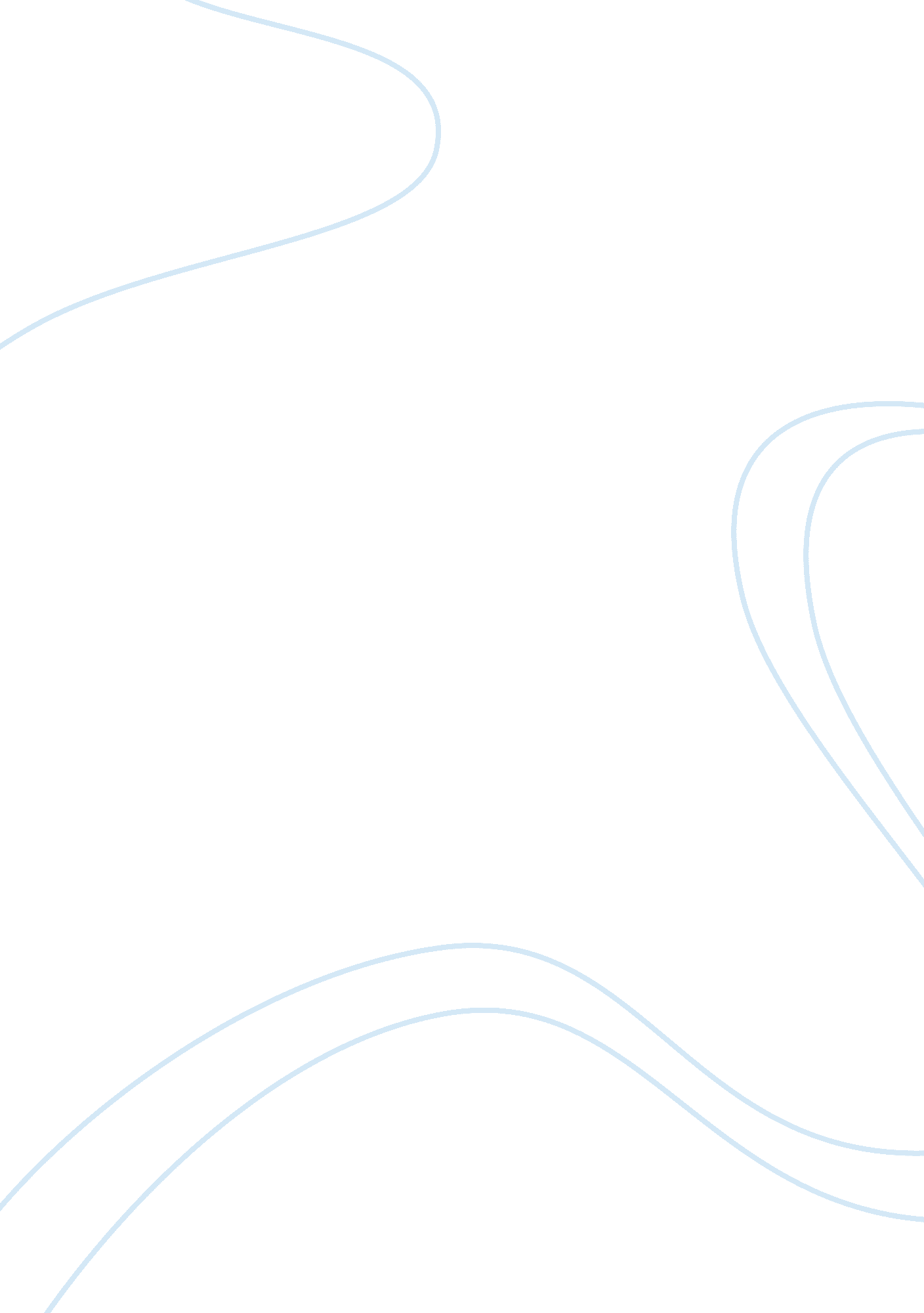 The unexpected thing about high schoolBusiness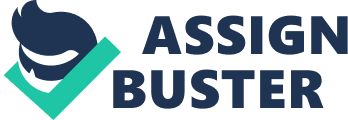 High School is a lot more work than middle school. I do not think it is harder but it is definitely a lot more work. For instance, on the 25th of August I had four hours of homework. This was more homework I had in a night than I ever had per night in middle school. I was surprised that I more or less liked most of my classes. My favorite right now is Spanish because it is a very active class and you do not just sit in a desk and get lectured. I was surprised that I did not need a locker. My backpack was enough. The last thing that was unexpected was the fact that freshman could go off campus. That is what I found unexpecting about high school. 